БОЙОРОК	РАСПОРЯЖЕНИЕ2015 йыл 13 январь                            № 1                            13 января 2015 года»«Об организации охраны труда по сельскому поселениюБольшешадинский сельсовет муниципального района Мишкинскийрайон Республики Башкортостан»В соответствии с ГОСТ Р 12.0.006-2002 «Система стандартов безопасности труда. Общие требования к управлению охраной труда в организации»в целях обеспечения безопасности труда, выполнения организационно-технических мероприятий по сохранению жизни и здоровья работников и охраны труда в целом по сельскому поселению Большешадинский сельсовет:В	соответствии ст. 212 ТК РФ общее организационно руководство управления охраной труда оставляю за собой.2. Техническое	руководство по охране труда возложить на управляющего делами сельского поселения.3.Организацию охраны труда и обеспечение безопасности труда на рабочих местах возложить:В	целом по предприятию на специалиста по охране труда (или одного из ИТР)В	 структурных подразделениях на их руководителей (зав.хозяйств, участков, отделов и т.п.)Проведение инструктажей по охране труда возложить на:управляющего делами сельского поселения.4.2 На	рабочих местах (первичных, повторных, внеплановых и целевых) на непосредственных руководителей работ (руководителей хозяйств, отделений и т.п.).5.Проведение проверки знаний требований охраны труда у ИТР и рабочих возложить на постоянно-действующую экзаменационную комиссию (ПДЭК), образованную специальным распоряжением.5.Утвердить	прилагаемый план организационно-технических мероприятий по предприятию на 2015 год. (Приложение №1).6.Утвердить прилагаемый перечень профессий и должностей согласно штатного расписания по сельскому поселению Большешадинский сельсовет с установлением видов прохождения видов инструктажей, стажировок, обучений по охране труда, специальных межотраслевых Правил, а так же сроков их проведения.7.Специалисту	1 категории Ахметшиной Ф.Р. обеспечить финансирование номенклатурных мероприятий по охране труда в пределах установленных нормативов.Настоящий приказ подлежит частичному изменению и дополнению в случаях:9.1 .Изменения законодательных и нормативных актов.9.2.Перемещения ответственных должностных работников.Контроль за исполнением данного распоряжения оставляю за собой.Глава администрации СПБольшешадинский сельсовет:                                     Р.Г.Хаертдинова. БАШКОРТОСТАН РЕСПУБЛИКАһыМИШКӘ РАЙОНЫМУНИЦИПАЛЬ РАЙОНЫНЫҢОЛО ШАДЫ АУЫЛ СОВЕТЫАУЫЛ БИЛӘМӘҺЕХАКИМИӘТЕ452345Оло Шады ауылы,Али Карнай урамы,7Тел: 2-33-40,2-33-31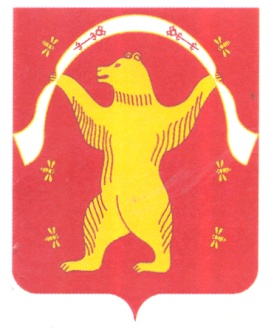 РЕСПУБЛИКА БАШКОРТОСТАНАДМИНИСТРАЦИЯСЕЛЬСКОГО ПОСЕЛЕНИЯБОЛЬШЕШАДИНСКИЙ СЕЛЬСОВЕТМУНИЦИПАЛЬНОГО РАЙОНАМИШКИНСКИЙ РАЙОН452345д.Большие Шады,улица Али Карная,7Тел:2-33-40,2-33-31